   Gratin de Polenta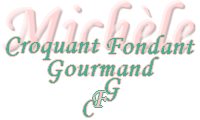 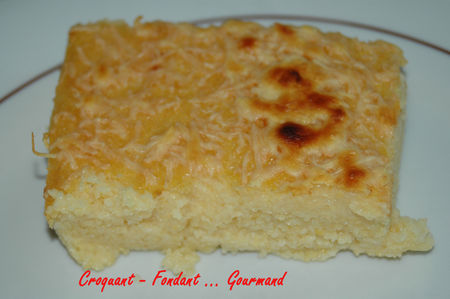 Pour 4 à 6 GourmandsPréparation :250 g de polenta - 1 litre d'eau - 3 cubes de bouillon - 150 g de Mascarpone - 50 g de comté râpé - Poivre du moulin - beurre pour le plat -  Au Travail :Porter l'eau à ébullition avec les cubes de bouillon. Verser la polenta en pluie et laisser cuire sans cesser de remuer jusqu'à ce que la polenta ne colle plus sur les bords.Hors du feu, ajouter le Mascarpone.Goûter et rectifier l'assaisonnement.Verser la polenta dans un plat à gratin beurré. Répartir le fromage râpé dessus.Mettre à four très chaud jusqu'à ce que le dessus soit bien doré.Laisser tiédir un peu pour pouvoir couper les parts plus facilement.